REQUESTS FOR THE HOLY QURANVOL. 17COMPILED BY DR UMAR AZAMMANCHESTER, UKJULY 2011Soft Copy of the Holy Qur'anReply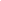 |.............................................Quran CopyReply|Dear Brother,
Assalamu Alaikum Wa Rahmatullahi Wa Barakatuhu,
May u find this email in the best of health.Please forward free quran copy.May Allah accept your efforts. JazakAllah Khair--My Lord! grant me that I should be grateful for Thy favor which Thou hast bestowed on me and on my parents, and that I should do good such as Thou art pleased with, and make me enter, by Thy mercy, into Thy servants, the good ones.Sent from HTC Touch Pro™ on Vodafone………………………………………….Soft Copy of "QURAN"Reply|……………………………………………………copy pseReply|Please send me a soft copy of the Quran
warm regards,
Zeenat………………………………………………………request for Qur-aanReply|Please send me a copy of Qur-aan.
Thanks.…………………………………………………….QURANReply|Hi,Pls send me a copy of the Quran in English.RegardsShenaz KanjiAssistant ManagerTreasury DepartmentDiamond Trust Bank Kenya LimitedHead Office, 8th Floor, Nation CentreP.O.Box 61711-00200 Nairobi, KenyaTel (254-20) 2849 000Direct Line: (254-20) 2221313, 2225816Fax: (254-20) 2245 495Website: www.dtbafrica.comThis message is for the named person's use only. It may contain confidential, proprietary or legally privileged information. No confidentiality or privilege is waived or lost by any mis-tranmission. If you receive this message in error, please immediately delete it and all copies of it from your system, destroy any hard copies of it and notify the sender. You must not, directly or indirectly, use, disclose, distribute, print, or copy any part of this message if you are not the intended recipient.

Diamond Trust Bank reserves the right to monitor all e-mail communications through its networks.

Any views expressed in this message are those of the individual sender.

Thank you…………………………………………………..Soft Copy Of Ho;y QuraanReply|Assalam-o-Alaikumkindly send me the soft copy of holy Quraanthanks
 ABDUL MANAN TAUQEERA good apology has 3 parts: I am sorry.It's my fault and What can I do to make it right, But most of the people miss the 3rd Part.…………………………………….(no subject)Reply|DEAR SIR, AOAKINDLY GUIDE ME AS TO HOW:I CAN GET ALL 30 PARA'S OF THE HOLY QURAN IN : AVI  (WINDOWS MEDIA PLAYER FORMAT) OR ANY OTHER VIDEO FORMAT.I NEED TO PUT IT UP ON MY SAMSUNG TV. THE REQUESTED FORMAT SHOULD HAVE ARABIC RADING WITH HIGHLIGHTER TO FOLLOW AND FOLLOWED BY URDU TRANSLATION.FOR YOUR INFORMATION THERE IS ONE SITE WHICH OFFERS SUCH FACILITY BUT ALL DOWNLOADS STOP SHORT AND (PARA EIGHT IS MISSING).http://www.aswatalislam.net/FilesList.aspx?T=Video&C=Quran&T1=Quran%20Video%20-%20Sheikh%20Abdur%20Rehman%20Sudais%20and%20Saood%20Shuraim%20(Urdu)GRATEFUL

SYED ASIF SAEED
email address: asifsas@hotmail.com ……………………………………………………….softcopy quraanReply|assalam alikum

plz send the soft copy of quraan sharif

rgds
ab.salam……………………………………………………….Soft copy of QuranReply|Asak. Indeed a gr8 svc to Muslim Ummah. Dr saab I wud like 2 sk U dat is dis Quran is in English Transliterian.I am 4rm india/bombay & most of my frnds cannot read Arabic. Once again Thank U 4ur svc. Allah Hafiz. Al Haj Md.Shoeb khan
………………………………………………….HOLY QURANReply|KINDLY SEND ME COPY OF QURAN MAJEED………………………………………………..i need the soft copy of quranReply|…………………………………………………..English Translation of QuranReply|Dear Brother in Islam,Assalaam o aliqum,I have recently started a Islamic publication company alongwith my existing printing business.We would be publishing mainly in English for kids.I am looking for a good English Translation of Quran for printing and reproducing purpose for a cost or without as acceptable to you. It would be on subside rates.JazakAllahReply|Wa laikum salam, Br KashifCongratulations on your publishing venture.I attach an English Translation of the Entire Holy Quran.  It does not belong to me and appears to be in the public domain i.e. free of copyright.  Would you like to print this after verifying its accuracy by comparing it to e.g. the translations of Abdullah Yusuf Ali or Mohammed Marmaduke Pikthal (in this regard see QURAN EXLORER on my Site www.dr-umar-azam.co.uk )?Dr UmarReply|Thanks for your support brother and sending the translation of the Noble Quran.Dear Brother, as we have to put the name of the translator in the credits. It would be really appreciable if you can give the name of the translator. May Allah bless you for it.- Show quoted text -|Salam, BrI think I received the Attachment from some Islamic Group on the web [I can't recall which one].  There was no name of the translator when I received it.  A good idea would be to get it checked by the Ulema/Translator [sorry I haven't the know-how to do this myserlf] and then they could certify that it is authentic; that would negate the need for the translator's reference.|Walequm Salaam Brother,Thanks for all your support and earnest. May Allah Bless you and shower you with all his kindness for a kind of work your doing.Please keep on sending me material like these besides another good English translation of the holy Quran.I am also looking for English Translation by Shahin.JazakAllah|Assalamu Alaikum, Br KashifRegarding the translation of the Holy Quran by Shahin, see:The Centre for Translation of the Holy Qur'an || Imam Reza (A ...
35. Qur'an-e Karim, with the translation by Daryush Shahin. ... Based on the English translation by Rashad Khalifah, it was published in 1995 from California. ...
 www.imamreza.net Walequm Salaam,May Allah bless you for all the good deeds that you are doing.Thank You so very much.But brother I am unable to find English Translation by Shahin in the link that you provided. But anyways thank you very much.JazakAllah Khairamtaken this from my own Site http://umarazam.weebly.com where I have given it a home] attached with this mail.Reply|Salam.……………………………………………FREE SOFT COPY OF HOLY QURANReply|………………………………………..(no subject)Reply|This information contained in this message (including any attachments) is confidential and may be legally privileged. If you are not the intended recipient, please delete it from your system immediately. Any disclosure, copying or distribution hereof, or any action taken or omitted to be taken in reliance hereon, is prohibited and may be unlawful.Al Yasra Food Co. makes no warranty as to the accuracy or completeness of any information contained in this message and hereby excludes any liability of any kind for the information contained herein, or for the transmission, reception, storage or use of such information in any way whatsoever. Any opinions expressed in this message are those of the author and do not necessarily reflect the opinions of Al Yasra Food Co.……………………………………………………………request for softcopy of quranReply|request for softcopy of quranthankskarim…………………………………………………PLz send me copyReply|…………………………………………………Holy Qur'anReply|……………………………………………Soft copy of quranReply|Assalawaikum,Please send me soft copy of quran in english translation.Please send it ASAP because ramadan is in progress.
Allah Hafiz


Shoaib Assadi
 ………………………………..Soft copy of QuranReply|Dear Sir,I will like to have soft copy of Quran. Thanks for your time in attending my query .Regards,Niketan.…………………………………………………Soft copy QuranReply|Dear Sir,Plez send the requested information
Regards

Imran Ali Rana
Sr Process Engineer

SAJ Commissioning Project
Descon Engineering
EPC Office Sharjah, UAE
Mob 00971 50 1381708 ………………………………………………………quran soft copy neededReply|…………………………………………….request for soft copy of quranReply|pls send the  soft copy…………………………………………….Send me a soft copy of holy quranReply|…………………………………………………..Holy quran copyReply|………………………………………………………Request for Soft Copy of Holy QuranReply|………………………………………………………..Al QuranReply|As'kum, l wish to request for Al Quran…………………………………………………….for soft copy of holy quranReply|………………………………………………….(no subject)Reply|……………………………………………………………quranReply|Al salamu alikom,Can u please send me the quran soft copy.God bless you.Regards,…………………………………………………………….request copy of Al QuranReply|…………………………………………………………..Need Soft Copy Of QuranReply|…………………………………………………………………..Request the holy QuranReply|I appreciate your service.
Regards………………………………………………………..Soft copy of QuranReply|Please send me soft copy of Holy Quran in URDU format.ThanksAshraf Sheikh……………………………………………………pls send a copyReply|dear brother pls send copy of quran in arabic, english, bangla.md. ruhul islamReply|Salam, Br Ruhul Islam

Thanks for your 3 requests.  

Please take the English language translation Attachment of the Holy Qurandirectly from my Site 

http://dr-umar-azam.weebly.com 

andtheBengali translation attachments from:

http://www.banglakitab.com/MaarefulQuranFULL/MaarefulQuran-MuftiShafiUsmanRA 

The material that I hadto hand, I've already forwarded to you tonight via separate e-mails.

Dr Umarshow details 8/20/10 hide details 8/20/10 Please send me the soft copy of the Holy Qur'an.Jazak Allahshow details 8/20/10 hide details 8/20/10 show details 8/20/10 hide details 8/20/10 Dear Sir,

Will appreciate to receive free copy of "QURAN".

Thanks in advance.

Regards.
Parvez.show details 8/20/10 hide details 8/20/10 show details 8/20/10 hide details 8/20/10 show details 8/20/10 hide details 8/20/10 show details 8/20/10 hide details 8/20/10 show details 8/20/10 hide details 8/20/10 show details 8/20/10 hide details 8/20/10 show details 8/20/10 hide details 8/20/10 show details 8/20/10 hide details 8/20/10 show details 8/20/10 hide details 8/20/10 Kashif Ahmed Jamali12/2/09 Kashif Ahmed JamaliLoading...12/2/09 show details 12/2/09 hide details 12/2/09 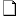 kashif ahmed.vcf
1K   Download   kashif ahmed.vcf
1K   Download   ReplyReply to allForwardQURAN DISTRIBUTION12/2/09 QURAN DISTRIBUTIONLoading...12/2/09 show details 12/2/09 hide details 12/2/09 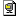 English Translation of the Holy Quran.zip
402K   View   Download   English Translation of the Holy Quran.zip
402K   View   Download   English Translation of the Holy Quran.zip
402K   View   Download   English Translation of the Holy Quran.zip
402K   View   Download   English Translation of the Holy Quran.zip
402K   View   Download   English Translation of the Holy Quran.zip
402K   View   Download   English Translation of the Holy Quran.zip
402K   View   Download   ReplyReplyForwardKashif Ahmed Jamali12/3/09 Kashif Ahmed JamaliLoading...12/3/09 show details 12/3/09 hide details 12/3/09 QURAN DISTRIBUTION12/3/09 QURAN DISTRIBUTIONLoading...12/3/09 show details 12/3/09 hide details 12/3/09 Kashif Ahmed Jamali12/4/09 Kashif Ahmed JamaliLoading...12/4/09 show details 12/4/09 hide details 12/4/09 QURAN DISTRIBUTION12/4/09 QURAN DISTRIBUTIONLoading...12/4/09 show details 12/4/09 hide details 12/4/09 hide details 12/5/09 show details 8/20/10 show details 8/20/10 hide details 8/20/10 hide details 8/20/10 show details 8/21/10 show details 8/21/10 hide details 8/21/10 hide details 8/21/10 hide details 8/21/10 PLEASE SEND ME THE FREE SOFT COPY OF HOLY QURANJAZAKUMULLAH KHAIRMOHD. RAZZAK ALI KHAN
CHIEF ACCOUNTANT
AL-HABIB HOLDING COMPANY
P.O.BOX 261514
RIYADH - 11342, KSA
TEL # 00966-1-208-1313 EXT-207
FAX # 00966-1-208-2266
MOB # 00966-503-122-438show details 8/21/10 hide details 8/21/10 show details 8/21/10 hide details 8/21/10 show details 8/21/10 show details 8/21/10 hide details 8/21/10 hide details 8/21/10 hide details 8/21/10 show details 8/21/10 hide details 8/21/10  Assalamu Alaikum and Ramadan Kareem Pls need Holy Quran and Durood [Tasliya] Attachments.Thanks, ma salamshow details 8/21/10 hide details 8/21/10 show details 8/21/10 hide details 8/21/10 show details 8/21/10 hide details 8/21/10 show details 8/22/10 show details 8/22/10 hide details 8/22/10 hide details 8/22/10 hide details 8/22/10 AssalamPlease send me one soft copy.RegardsInamshow details 8/23/10 hide details 8/23/10 show details 8/24/10 hide details 8/24/10 Dear Dr Umar Azam Salam Masnoon Hope this mail find you in best of your being by the grace of AllahCame to know through a friend that soft copy of Holy Quran is been in circulation by you.Kindly send me one.Jazak AllahWassalamSayyed Mazharshow details 8/25/10 hide details 8/25/10 
Asalaam Alaikum Please send me a copy of Holy Quran Thank you, Rahamat, Shukran.With Love & Prayers Sherali Shivji…………………………………………..Holy QuranReply|A salaam ou alaikoem wa rahmatou Allah,
 
I want the entire Holy Quran soft copy. Can you send it?
 
Soukran!show details 8/26/10 hide details 8/26/10 
Assalamu aliakum w.r.b.

Please send the softcopy of the holy Quran to this id and ajmal76@gmail.com as well.
Wasalaam.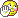       Regards, 
       S.A.AJMALshow details 8/26/10 show details 8/26/10 hide details 8/26/10 hide details 8/26/10 hide details 8/26/10 show details 8/27/10 show details 8/28/10 hide details 8/28/10 show details 8/29/10 hide details 8/29/10 show details 8/29/10 hide details 8/29/10 show details 8/30/10 show details 8/30/10 hide details 8/30/10 hide details 8/30/10 hide details 8/30/10 Aalamalaikum WRB Umar Azam SahabPlease send me the soft copy of quran as soon as possibleKind Regards Ahmed Qureshi Senior Sales Executive Holiday First #203 Maruthi Estate Lane Opp Minerva Complex Secunderabad 500 003 Mobile : +91 98855 75586 Mail : reservations@holidayfirst.inshow details 8/31/10 hide details 8/31/10 show details 8/31/10 show details 8/31/10 hide details 8/31/10 hide details 8/31/10 hide details 8/31/10 ruhul islam8/31/10 ruhul islamLoading...8/31/10 show details 8/31/10 hide details 8/31/10 ReplyReply to allForwardshow details 8/31/10 hide details 8/31/10 